MORAY RUGBY FOOTBALL CLUB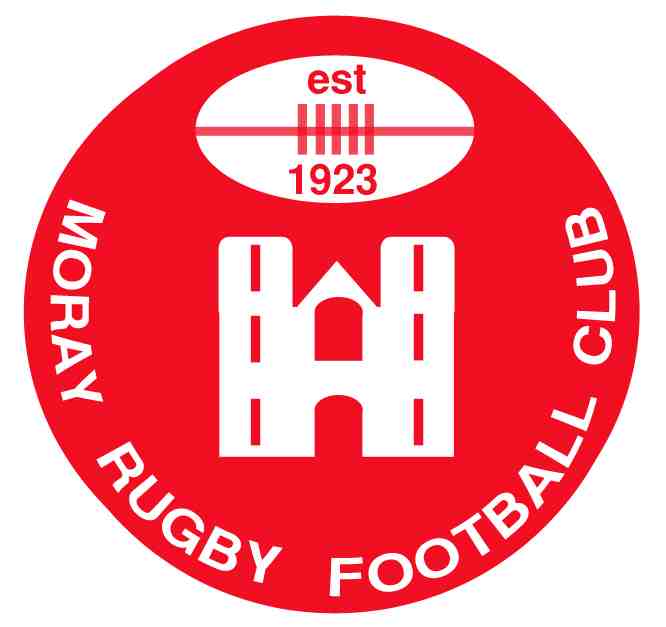 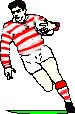 “LUCKY NUMBER” CLUBThe “Lucky Number Club” is looking for new members. For just £12 a year you can help make a valuable contribution to this fundraiser, which helps meet the cost of providing equipment etc. for all sections of the club.In return for your £12 you will be allocated a “Lucky Number” and entered in 12 monthly draws. From the money collected 50% is given out in cash prizes and 50% put into the club funds.The outlay is small and you could win a prize and at the same time be helping improve facilities for the members and the club as a whole. If interested please complete the following and return to: -Section A to:	Johnny Morren, 30 Brechan Rig, Elgin, IV30 6FL Section B to:	YOUR BANK MORAY RUGBY FOOTBALL CLUB “LUCKY NUMBER CLUB” MEMBERSHIPSECTION A –Name………………………………………………………………………….   Tel…………………………………………Address……………………………………………………………………………………………………………………………………………………………………………Email……………………………………………………………………………MORAY RUGBY FOOTBALL CLUB “LUCKY NUMBER CLUB” MEMBERSHIPSECTION B –Direct Debit – Moray Rugby Football Club: Please pay to The Royal Bank of Scotland, Elgin (83-20-06) for account of Moray Rugby Football Club 200 Club, Club account No. 00201981 the sum of £12 annually.To commence on ……/……/20……, until cancelled by me in writing.Signature……………………………………………………..	Bank…………………………………………….Branch…………………………………………	Account No……………………………………………………….  